Учитель-логопед: Мягкая Елена АнатольевнаТема:  «Транспорт»Цель: формирование навыков словообразования.Форма: дистанционная индивидуальная работа.Методы: видеосвязь; наглядные и словесно-дидактические упражнения.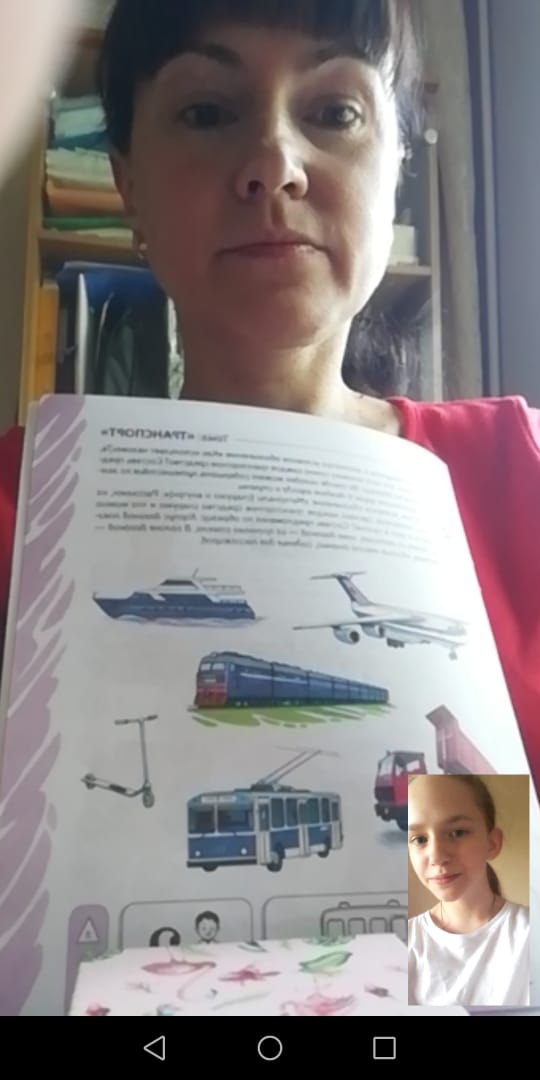 